 		                Ice Blast Tournament, St. Louis, November 6-8, 2020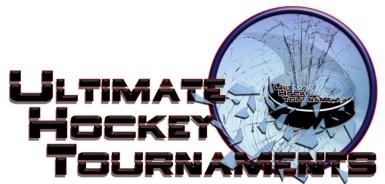       Squirt C Division		     Tournament Format               Four teams, with each team playing three preliminary round games. At the conclusion of preliminary round,                                  1st plays 2nd for Championship. 3rd plays 4th for the consolation.Standings		Game Results	TeamPoints Gm1Points Gm2Points Gm3Total PointsTiebreakersLady Liberty0000Kirkwood Stars (mcswain)2002St. Peters HC (kneale)0224Chesterfield Lady Falcons2226Fri    3:00    3:00PmPmSt PetersSt Peters33vs.vs.FalconsFalcons44Fri    7:30    7:30PmPmLibertyLiberty11vs.vs.KirkwoodKirkwoodKirkwood3Sat   8:00   8:00AmAmFalconsFalcons66vs.vs.LibertyLibertyLiberty0Sat    8:30    8:30AmAmKirkwoodKirkwood11vs.vs.St PetersSt PetersSt Peters6Sat    5:30    5:30PmPmKirkwoodKirkwood       1       1vs.vs.FalconsFalconsFalcons6Sat    5:45    5:45PmPmLibertyLiberty       0       0vs.vs.St PetersSt PetersSt Peters5HOMEHOMEAWAYAWAYAWAYAWAYSundaySunday   7:10   7:10AmAmFenton Forum 3rd   3rd  Kirkwood         6-3Kirkwood         6-34th 4th  Liberty                                           Consolation Liberty                                           Consolation Liberty                                           Consolation Liberty                                           ConsolationSundaySunday 9:20 9:20AmAmAll American Rink  1st  1stFalcons              4-3Falcons              4-32nd2nd  St. Peters                                 Championship  St. Peters                                 Championship  St. Peters                                 Championship  St. Peters                                 Championship